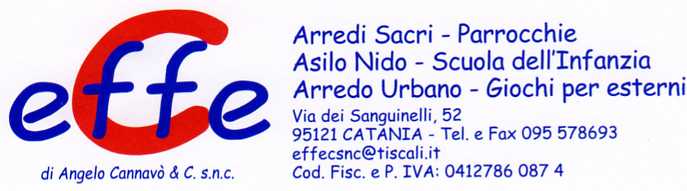 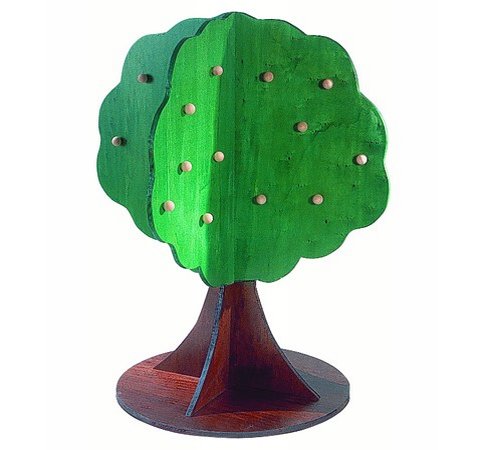 Descrizione:Portabavaglie, realizzato in multistrato, Diametro 80cm, con 50 posti. Fantasioso e scenografico, vipermette di animare con colore e allegria il vostrospazio mensa.Categoria:AppendiabitiCodice: PA01004